OBVESTILODRAGI OTROCI !!!!!PA JE PRIŠEL ČAS, DA SE ZNOVA VIDIMO !!!!!HURA !!!!!!!V PONEDELJEK  OB ISTEM ČASU NA ISTEM MESTU !!!!!!KOMAJ ČAKAM, PA VI ?LEP POZDRAV                         JOŽICA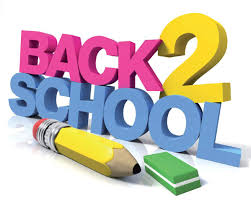 